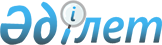 Отдельные вопросы Министерства государственных доходов Республики Казахстан
					
			Утративший силу
			
			
		
					Распоряжение Премьер-Министра Республики Казахстан от 12 ноября 1998 года № 223-р. Утратило силу постановлением Правительства РК от 7 июля 2006 года N 646        Распоряжение Премьер-Министра Республики Казахстан от 12 ноября 1998 года № 223-р утратило силу постановлением Правительства РК от 7 июля 2006 года N  646 . 

         В целях реализации Указа Президента Республики Казахстан от 12 октября 1998 года "О дальнейшем реформировании системы государственных органов Республики Казахстан" и постановления Правительства Республики Казахстан от 20 октября 1998 года № 1070 "Вопросы Министерства государственных доходов Республики Казахстан":  

      1. Министерству государственных доходов Республики Казахстан в недельный срок внести проект постановления Правительства Республики Казахстан, предусматривающий внесение изменений и дополнений в постановление Правительства Республики Казахстан от 18 апреля 1997 года № 591 "Об утверждении Положения о порядке продления срока уплаты налога и штрафных санкций".  

      2. Министерству государственных доходов Республики Казахстан в срок до 1 декабря 1998 года:  

      1) рассмотреть вопросы определения порядка выдачи и контроля над оборотом акцизных марок и укрепления защитных свойств акцизных марок на алкогольную продукцию и внести предложение в Правительство Республики Казахстан;  

      2) изучить возможность введения специальных талонов для владельцев транспортных средств, уплативших предусмотренные законодательством налоги на транспортные средства в соответствующем финансовом году и внести соответствующие предложения в Правительство Республики Казахстан;  

      3) в случае необеспечения поступления в бюджет налогов и сборов в объемах, утвержденных в установленном законодательством порядке, принимать незамедлительные меры по привлечению к дисциплинарной ответственности руководителей территориальных органов Налогового и Таможенного комитетов, Налоговой полиции вплоть до освобождения их от занимаемых должностей.  

      3. Комитету налоговой полиции, Таможенному комитету Министерства государственных доходов и Министерству энергетики, индустриии и торговли Республики Казахстан:  

      1) образовать специализированные оперативные группы (из числа работников центральных аппаратов) для изучения источников и путей поступления товаров на рынки республики, ввозимых неорганизованным путем, и в срок до 1 января 1999 года внести в установленном порядке в Правительство Республики Казахстан предложения по совершенствованию законодательства в части государственного регулирования неорганизованного ввоза товаров на территорию республики;  

      2) создать специализированные оперативные группы (из числа работников центральных аппаратов) для направления их в аэропорты и железнодорожные пункты, через которые импортируется основная часть товаров, с предоставлением названным группам специальных полномочий в сфере обеспечения полного и своевременного поступления таможенных платежей в бюджет, с заменой составов названных групп через каждые 3 - 4 недели.  

      4. Министерству государственных доходов Республики Казахстан изучить вопрос целесообразности создания в установленном законодательством порядке республиканского государственного предприятия на праве хозяйственного ведения по транспортировке и хранению спирта, импортируемого в республику, и в срок до 20 ноября 1998 года внести предложения в Правительство Республики Казахстан, предусматривающие совершенствование мер, обеспечивающих поступление в бюджет платежей от купли, хранения и продажи спирта.  

      5. Министерству государственных доходов Республики Казахстан  

  еженедельно обеспечивать Правительство Республики Казахстан полной и исчерпывающей информацией обо всех поступающих государственных доходах.            Премьер-Министр             (Корректор:  И.Склярова  Специалист: Э.Жакупова              22.12.98г.)       
					© 2012. РГП на ПХВ «Институт законодательства и правовой информации Республики Казахстан» Министерства юстиции Республики Казахстан
				